اسم الطالب: ____________   المضافات الغذائية  		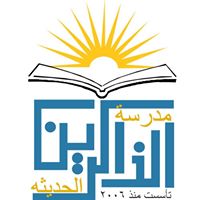 الصف : الرابع ( أ ، ب )المادة : التربية المهنيةالمواد المضافة الى الاغذيةما هي أهداف استخدام المواد المضافة؟زيادة القيمة الغذائيةاكساب المنتج مذاقا حلواً ولونا جذاباًزيادة مدة الحفظمفهوم المضافات الغذائية:هي مواد ذات مصدر طبيعي أو كيميائي (صناعي) تضاف الى الغذاء في مراحل تحضير الاطعمة وهي غير ضارة في حدود نسبها الطبيعية.أهمية المضافات الغذائية:تحسين القيمة الغذائية .				 مثال : اضافة فيتامين (د) الى الحليبالمحافظة على سلامة الغذاء. 			 مثال : اضافة فيتامين (هـ) الى الزيوتتحسين صفات الغذاء الحسية كاللون والطعم والقوامزيادة مدة حفظ المادة الغذائية . مثال: اضافة المواد الحافظة الى الطعام المعلبالاخطار الناجمة عن الافراط في تناول المواد التي تحتوي مضافات غذائية:انخفاض القيمة الغذائية للمنتج .تراكم المواد المضافة في الجسم عند زيادة نسبة تركيزها في المادة الغذائية مما يسبب مشكلات صحية للمستهلك مثل : الحساسية والتسمم وتسوس الاسنانانواع المضافات الغذائية :بطاقة المواد الغذائية:تحوي بطاقة المواد الغذائية ( بطاقة البيان ) على البيانات المهمة مثل:اسم المنتجتاريخ الانتاج والانتهاءمكونات المنتج الغذائيةالمواد الحافظة والملوناتبلد المنشأ واسم الشركة المنتجة وعنوانهاالوزنطرائق الوقاية من اخطار المضافات الغذائية:شراء الاغذية الخالية من المضافات الغذائية او التي تحتوي على نسب قليلة منهاعدم تناول كمية كبيرة من الاغذية الخفيفة لاحتوائها على نسبة كبيرة من الالوان وتناول الفواكه والخضراوات بدلا منها.الوجبات السريعةمفهوم الوجبات السريعة :هي الوجبة التي تحتوي أطعمة سريعة التحضير وتفتقر الى الفاكهة والسلطات ،يتم تناولها على عجل (بسرعة)أمثلة على الوجبات السريعة : ( تؤكل عادة مع كأس عصيرأو مشروب غازي)شطائر الشاورما البرجرالفلافلالفطائرقطع الدجاج المقليةشرائح البطاطا المقلية خصائص الوجبات السريعة :سرعة الإعداد والتحضيراحتواؤها على سعرات حرارية عالية  ( بسبب احتواؤها على كميات كبيرة من الدهون )افتقارها الى العناصر الغذائية المفيدة والمعادن الضرورية للجسمافتقارها للألياف الغذائية اللازمة لعمل الجهاز الهضميمضار الوجبات السريعة :السمنة المفرطة والتي تسبب العديد من المشكلات الصحيةالإمساك ؛ السبب : افتقارها للألياف التي تسهل حركة الأمعاء مما يؤدي الى الخمول والكسلارتفاع نسبة الدهنيات الضارة بالجسم أهمية تناول الأغذية الصحية :التغذية عامل مهم من عوامل نمو الإنسان ودوام صحته ومنحه الطاقة اللازمة للحركة ويجب أن يكون الغذاء مفيدا ومتكاملا ويتناول الانسان منه بقدر حاجة الجسم .فوائد الغذاء الصحي لجسم الإنسان :بناء الأنسجة اللازمة لنمو الجسم تعويض التالف من خلايا الجسم وأنسجتهإمداد الجسم بالطاقة اللازمة وقاية الجسم من الأمراضيتم الحصول على الغذاء الصحي من خلال الالتزام بالهرم الغذائي :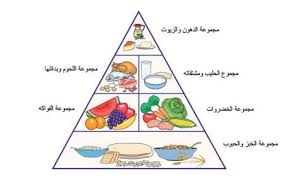 